PASTORAL RECOMMENDATION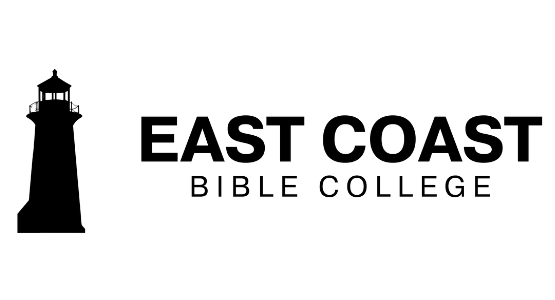 If you would like to send a physical copy of your application, please mail it to Rock Church Halifax, 222 Sackville Drive, Lower Sackville, NS, B4C 2R4.  You can also email a digital copy to admissions@eastcoastbiblecollege.caCONTACT INFORMATIONCONTACT INFORMATIONCONTACT INFORMATIONCONTACT INFORMATIONCONTACT INFORMATIONCONTACT INFORMATIONPastor’s Name:Church Name:Address:City: Province/State:Postal code:Country: Phone:Email:Student name:	Student name:	Student name:	Proposed Program:Proposed Program:Proposed Program:RECOMMENDATIONHow long have you known the student?Describe your relationship to the individual applying for this program:Describe the character that you’ve observed in this individual. How would you describe them?Describe this individual as a servant in your local church?How faithful and diligent would this individual be in taking the coursework and serving opportunities of East Coast Bible College?Do you have any reservations for why this might not be a good season for this student?SIGNATURESIGNATURESIGNATURESIGNATUREI understand that my judgement on the character and gifting of this student plays a critical role in whether or not this student is accepted in the program.By typing my name (first & last) and date (MM/DD/YYYY) I hereby agree with the statement above and acknowledge acknowledge that everything I have written is accurate.I understand that my judgement on the character and gifting of this student plays a critical role in whether or not this student is accepted in the program.By typing my name (first & last) and date (MM/DD/YYYY) I hereby agree with the statement above and acknowledge acknowledge that everything I have written is accurate.I understand that my judgement on the character and gifting of this student plays a critical role in whether or not this student is accepted in the program.By typing my name (first & last) and date (MM/DD/YYYY) I hereby agree with the statement above and acknowledge acknowledge that everything I have written is accurate.I understand that my judgement on the character and gifting of this student plays a critical role in whether or not this student is accepted in the program.By typing my name (first & last) and date (MM/DD/YYYY) I hereby agree with the statement above and acknowledge acknowledge that everything I have written is accurate.Signed:  Date:Click here